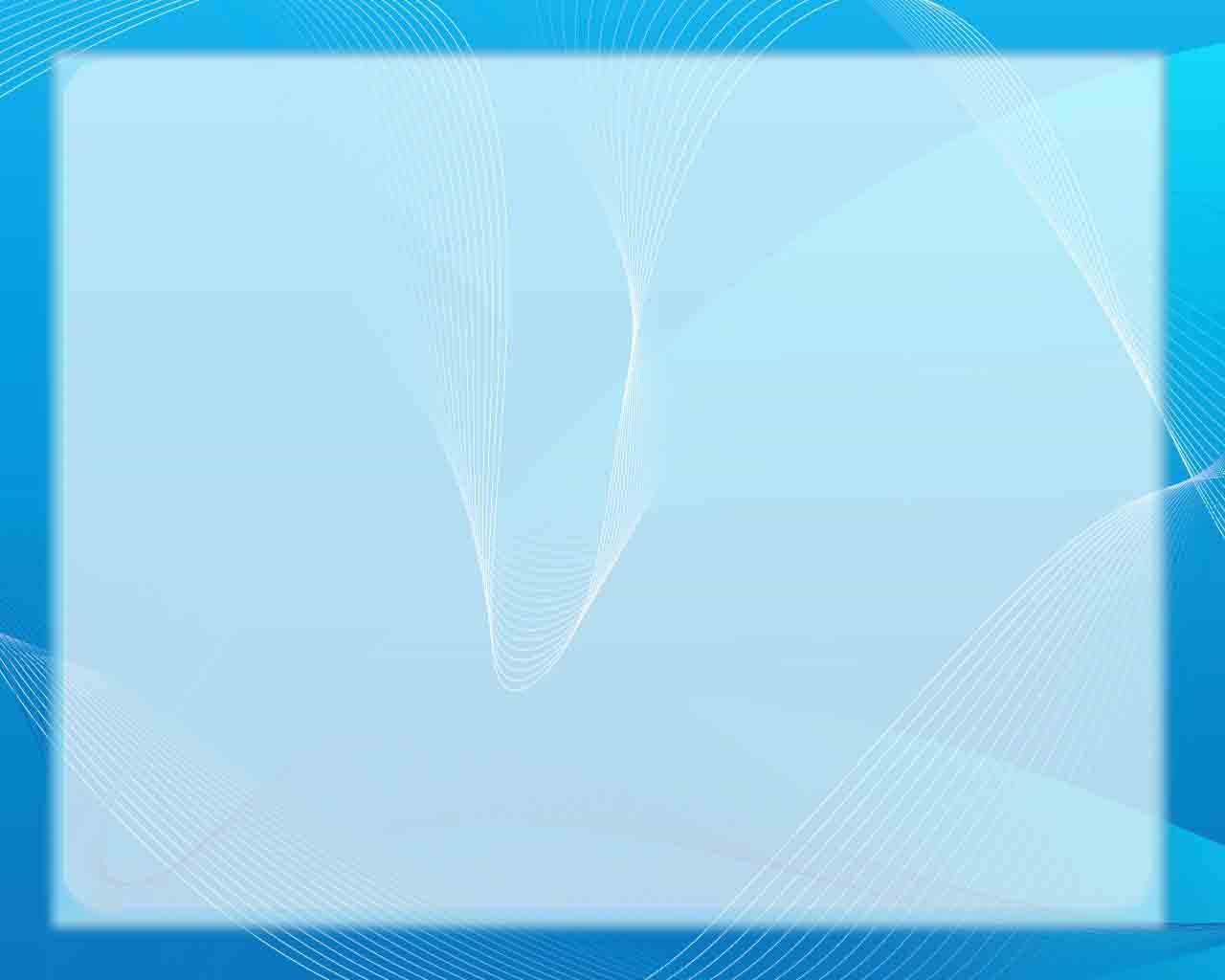 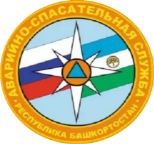 Государственный комитет Республики Башкортостан по чрезвычайным ситуациям продолжает рубрику «Сам себе спасатель», в рамках которой публикуются полезные материалы. Сегодня спасатели рассказали, как не замерзнуть в сильный мороз!НЕ ДОПУСКАЙТЕ ОБМОРОЖЕНИЯ!Обморожением называется некроз (омертвение) или воспаление тканей под действием холода. При этом происходит замерзание тканевой жидкости на отдельных участках тела. Чаще всего это открытые места: кисти рук, лицо шея, ноги.Часто обморожение происходит незаметно. Поэтому важно при внезапном поселении мочек ушей, кончика носа, подбородка, щек у окружающих людей сообщить им об этом.ПРИЗНАКИ И СИМПТОМЫ ОБМОРОЖЕНИЯI. степень: кожа белеет, затем краснеет и опухает, появляются покалывание и больII. степень: образуются волдыри с кровяным содержимым, возникает сильная больIII. степень: происходит омертвение кожи и подкожных тканейIV. степень: развивается омертвение глубоко расположенных тканейЛучший способ предотвратить обморожение – ограничить воздействие холода и улучшить кровообращение в организме.ПРОФИЛАКТИКА ОБМОРОЖЕНИЙ— Одевайтесь теплее! Не выходите на мороз без шапки, шарфа и варежек.— Носите свободную одежду, это способствует нормальной циркуляции крови.— Одевайтесь многослойно, так как воздух сохраняет тепло именно между слоями одежды.— Обувь всегда должна быть свободной и сухой. Не снимайте на морозе обувь с обмороженных ног – они распухнут и вы не сможете снова одеть обувь.— Не курите на морозе – курение уменьшает периферийную циркуляцию крови и делает конечности более уязвимыми.— Не употребляйте спиртное – опьянение вызывает большую теплопотерю, в то же время, вызывая иллюзию тепла.— Поешьте перед выходом, для сохранения тепла понадобиться много энергии.ПЕРВАЯ ПОМОЩЬ ПРИ ОБМОРОЖЕНИИ— Срочно уйдите в тепло, снимите холодную одежду. На морозе растирать и греть; поражённые участки тела бесполезно и опасно.— На поражённую поверхность наложите теплоизоляционную повязку, например, такую: слой марли, толстый слой ваты, снова слой марли, а сверху клеёнку или прорезиненную ткань, обернуть шерстяной тканью.— Обмороженную руку или ногу можно согреть в ванне, постепенно повышая температуру воды с 14 до 36 градусов и в течении 40 минут нежно массируя конечность.— Завернитесь в сухое одеяло. Выпейте теплый и сладкий чай.Необходимо отслеживать пораженный участок в течении суток. Если чувствительность не восстановилась, немедленно обратитесь к врачу или доставьте пострадавшего в ожоговый центр.ЧТО НЕЛЬЗЯ ДЕЛАТЬ ПРИ ОБМОРОЖЕНИИ— Растирать обмороженный участок снегом (кровеносные сосуды кистей и стоп очень хрупки и поэтому возможно их повреждение, а возникающие микроссадины на коже способствуют внесению инфекции).— Быстро отогревать пораженный участок у костра или в горячей воде (это способствует тромбообразованию в сосудах, углубляя процессы разрушения пораженного участка).— Употреблять алкоголь,(он расширяет сосуды и дает лишь ощущение тепла, но на самом деле не согревает, а способствует более быстрому замерзанию).По статистике более 90% случаев обморожения приходится на лиц, находящихся в тяжелом алкогольном опьянении.Переохлаждение может привести к летальному исходу. При температуре тела ниже 31°С пострадавший находится без сознания, его мышцы скованы суровыми спазмами, а челюсти крепко сжаты. Дыхание едва заметно, пульс 32-36 ударов, артериальное давление низкое или не обнаруживается, а зрачки расширены. В таком состоянии происходит остановка сердца. Если вам встретится лежащий на тротуаре человек в таком состоянии — вызовите «скорую», тем самым Вы спасёте человека от смерти.Если вы заметили человека, попавшего в беду, или сами оказались в опасной ситуации, звоните по телефону службы спасения.Берегите себя и своих близких!В любой экстренной ситуации звоните по номерам: 1128(34777)2-14-14 ЗПСО (с. Малояз) имени генерала А.Ф. Ахметханова8-987-015-19-41 ЗПСО (с. Малояз) имени генерала А.Ф. Ахметханова